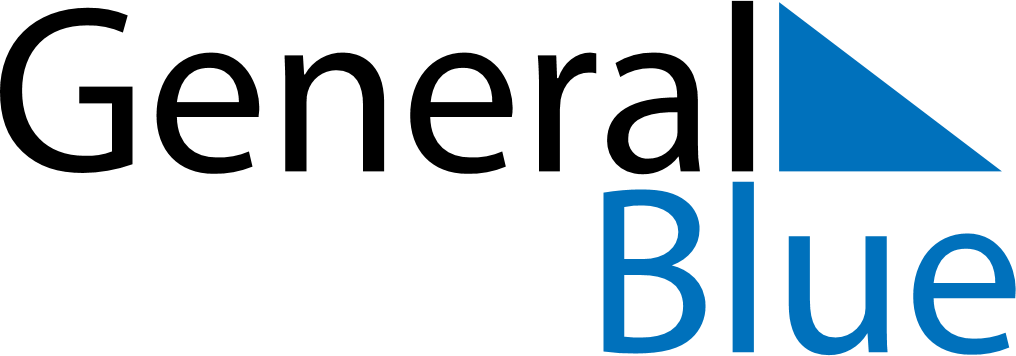 April 2024April 2024April 2024April 2024April 2024April 2024SerbiaSerbiaSerbiaSerbiaSerbiaSerbiaMondayTuesdayWednesdayThursdayFridaySaturdaySunday1234567Easter Monday891011121314End of Ramadan (Eid al-Fitr)1516171819202122232425262728Holocaust Remembrance Day2930NOTES